OLDHAM HULME GRAMMAR SCHOOLHEALTH, SAFETY & ENVIRONMENT POLICYThis policy is applicable from EYFS through to year 13Part 1 - General Statement of Health and Safety PolicyAs Governors of Oldham Hulme Grammar School we fully recognise our collective responsibility for providing, so far as is reasonably practicable, a safe and healthy school for all of our employees, pupils, contractors, visitors (including parents) and others who could be affected by our activities.  In our role as employer we attach a high priority to ensuring that all the operations within the school environment, both educational and support, are delivered in an appropriate manner. The governors are committed to promoting the welfare of all in our community so that effective learning can take place. We fulfil our responsibility as Governors of the School by appointing a Governor with responsibility for overseeing health and safety. Day-to-day responsibility for the operation of health and safety at the school is vested with the Business and Operations Director.  However, as governors, we have specified that the school should adopt the following framework for managing health and safety: The governor overseeing health and safety chairs the termly meetings of the School's Health, Safety & Environment Committee and receives copies of all relevant paperwork.The Health, Safety & Environment Committee has a standard agenda covering: accidents to pupils, staff and visitors; security and premises; fire safety; and updates to risk assessments. Any changes to policies or procedures are also approved by this committeeThe minutes of the Health, Safety & Environment Committee meetings are tabled at each meeting of the full Governing Board together with any other issues on health and safety that the committee chairman wishes to bring to the Board's attention. The external fabric of the School, its plant, equipment and systems of work are surveyed and inspected regularly by the Estates Manager and outside professional advisers when appropriate. The school's adherence to health and safety in catering and the cleaning of the food preparation and eating areas is subject to external inspection by the Environmental Health Officer (EHO).  In addition, the Catering Manager ensures that all catering staff are trained in safe and hygienic food preparation and arranges regular external deep cleaning and pest control services.The School has fire risk assessments, carried out by a competent person, which are reviewed annually for progress on completion of items in the action plan. They are updated on a regular basis or earlier if significant changes are made to the interior of a building.The school utilises specialists to carry out some risk assessments such as legionella, and asbestos.The school has a comprehensive policy in place for the training and induction of new staff in health and safety related issues which should include basic 'manual handling' and 'working at height training'.  Health and safety training that is related to an individual member of staff's role, such as science technician, will be provided in addition to the 'standard' induction training.All members of staff are responsible for taking reasonable care of their own safety, that of pupils, visitors, temporary staff, volunteers and contractors.  They are responsible for co-operating with the Principal, Business and Operations Director and other members of the Senior Management Team in order to enable the governors to comply with health and safety duties. Finally, all members of staff are responsible for reporting any significant risks or issues to the Business and Operations Director. All employees are briefed on where copies of this statement can be obtained. They will be advised as and when it is reviewed, added to or modified. Details of the organisation and arrangements for carrying out the policy are to be found in parts two and three of this document. Part 2 - OrganisationThis part of the Policy deals with the organisation, planning, implementation, operational monitoring and management review of the General Policy which is detailed in a separate document.  It also covers the development of the General Policy and how we train our employees (and others) to carry out our activities. Board of governors ("The Board")The Board has overall collective responsibility for health and safety within the School. It has a responsibility to ensure that health and safety issues are considered and addressed and that the Policy is implemented throughout the School. They will also make adequate resources available so far as is reasonably practicable, to enable legal obligations in respect of health and safety to be met. Where appropriate, advice from a competent person will be sought to advise the School and tasks will be delegated to suitable employees in order to assist the Board in carrying out its duties. The Board will designate a governor to oversee health and safety and chair the School’s Health & Safety Committee.School Health, Safety & Environment Committee The Committee will meet once a term, and will be chaired by the Governor who is responsible for overseeing health and safety. The other members of the Committee will be:the Principalthe Deputy Principal Pastoral for the senior schoolthe Head of Juniorsthe Head of Nursery and Infantsthe Estates Managerthe Business and Operations DirectorThe role of the Committee is to: discuss matters concerning health and safety, including any changes to regulationsmonitor the effectiveness of health and safety within the schoolreview accidents and near misses, and discuss preventative measuresreview and update risk assessmentsdiscuss training requirementsmonitor the implementation of professional advicereview the safety policy guidance and updating itassist in the development of safety rules and safe systems of workmonitor communication and publicity relating to health and safety in the workplaceencourage suggestions and reporting of defects by all members of staff. PrincipalThe Principal will assist the Board in directing the overall management and development of the Policy, defining the aims of the Policy and communicating the responsibilities associated with the management of health and safety within the School. The Principal will also report to the Board on health and safety performance and assist the Board in implementing changes in the Policy which the Board have approved.Business and Operations DirectorThe Business and Operations Director will have day to day management responsibility for ensuring that, so far as is reasonably practicable, arrangements are in place for:Safety and securityFire safetyElectrical safetyGas safetyWater qualityAsbestosEmergenciesThey will also act as the School Safety Coordinator, whose duties will include:advising the Principal on maintenance requirementsco-ordinating advice from specialist safety advisors and producing associated action plansmonitoring health and safety within the School and raising concerns with the Principalcompliance with the Construction (Design and Management ) RegulationsHeads of Department (Teaching)The Heads of Department will ensure, so far as is reasonably practicable, the health and safety of those affected by activities under their control.  They are responsible for maintaining up to date risk assessments for areas under their control. Specific risk assessment requirements are:Science subject (including harmful substances and flammable materials) - Heads of Chemistry, Biology and PhysicsSports activities - Head of PEDrama - Head of DramaArt (including harmful substances and flammable materials) - Head of ArtMusic - Head of MusicDesign & Technology - Head of Design & TechnologyOutdoor lessons - Director of StudiesTrips and visits – Deputy Principal Pastoral, Head of Juniors, Head of Nursery & InfantsFood Technology - Head of Food Technology Ammunition and firearms - Combined Cadet Force SSIThey will also be responsible for identifying, organising (and maintaining records) of training that is relevant to their area of control.Estates ManagerThe Estates Managerwill assist the Business and Operations Director with the implementation of the following:Building securityPrevention of unsupervised access by pupils to potentially dangerous areas (in cooperation with others as appropriate)Registration and control of visitorsSite traffic movementsMaintenance of School vehiclesTesting arrangements, maintenance and records, including fire, electrical, gas, equipment, water quality, asbestosGood standards of housekeeping, including drains, gutters etcControl of hazardous substances for grounds maintenance activities Catering ManagerThe Catering Manager will be responsible for:Ensuring that food storage and preparation is carried out to a high standardThat all kitchen and dining areas are cleaned to an acceptable standard Organising with outside contractors for deep cleaning and pest control procedures to be carried outThe School NurseThe School Nurse will be responsible for:Keeping statistics and preparing summary reports for the School Health, Safety & Environment CommitteeOrganising the escorting of pupils to hospital (and informing their parents)Checking that all first aid boxes and eye wash stations are replenishedHuman Resources OfficerThe Human Resources Officer will be responsible for:Maintaining an accident book and, with the Business Operations Director, reporting notifiable accidents to the Health & Safety Executive.StaffThe cooperation of all staff is essential to the success of the Policy and the School requests that staff should notify their Head of Department or the Business Operations Director of any hazards to health and safety which they notice and of any suggestion they wish to make regarding health and safety. Staff are required to:-follow the Policytake reasonable care for the health and safety of themselves and others who may be affectedfollow requirements imposed on the school or any other person under health and safety law and cooperate fully so as to enable the duties upon them to be performedcarry out all reasonable instructions given by managers / senior staffmake proper use of anything provided in the interests of their health and safety such as protective equipment. Reckless or intentional interference with such equipment will potentially be regarded as a dismissible offenceensure that all personal electrical equipment they bring to use on School premises must be new, or PAT testedcomply with any reasonable request made by any of the persons named above in relation to the fulfilment of their duties.External Health and Safety AdvisorsThe Business and Operations Director will arrange as appropriate for external consultants to advise on matters of health and safety within the School. Such provision may include:Structural surveyors to give advice on the external fabric of the SchoolEngineers monitor and service the school's plant, equipment, including boilers, lifts and hoists annuallyGym and fitness equipment and machinery used in both design and technology and in the maintenance department are serviced annuallyIn addition to the weekly fire alarm tests, the alarm system, together with all smoke detectors, emergency lighting, extinguishers are tested annually by a qualified contractorThe school has a suitable and sufficient risk assessment for legionellaThe school maintains an asbestos register and the Estates Manager is responsible for ensuring that it is kept up-to-date and for any sampling or removal before major works takes place.  They are also responsible for the maintenance of an asbestos management plan. He/she is also responsible for making sure that contractors are fully briefed on areas of asbestos before starting work.Part 3 - Procedures and Specific Policies (all in the Policies Folder)Evacuation Procedures First Aid PolicyRisk Assessment PolicyInspections & Records PolicySwimming Pool Normal Operating Procedure and Emergency Operating ProcedureHealth & Safety Committee Terms of ReferenceHealth and Safety Policy Reviewed: August 2019Signed:	_________________________________ Principal 		Date: _____________________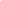 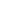 Signed: _________________________________ Chair of Governors 	Date: _____________________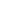 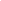 Next Review Due: August 2020